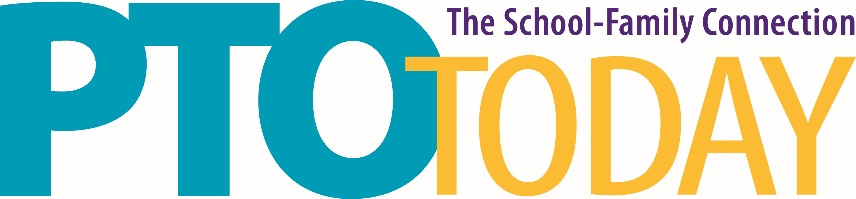 Oakbrook Terrace, IL  			October 19, 2017Drury Lane Conference CenterFood Sampling InformationIf you are sampling food please provide the following information to Alexandra Rudolf at a.rudolf@drurylane.com  by October 9, 2017copy of your business license copy of a food handler’s certificate for the person who will be sampling Temporary Food Service permits are not required at this location.  However, safe food handling and service is required.Please be aware that failure to adhere to safe food handling procedures may prohibit you from sampling.